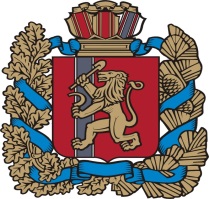 РОССИЙСКАЯ ФЕДЕРАЦИЯКРАСНОЯРСКИЙ КРАЙ ИРБЕЙСКИЙ РАЙОНИВАНОВСКИЙ СЕЛЬСКИЙ СОВЕТ ДЕПУТАТОВРЕШЕНИЕО внесении изменений в решение Ивановского сельского Совета депутатов № 12-р от 30.08.2018 г. «Об утверждении Положения о старосте сельского населенного пункта в администрации Ивановского сельсовета»В соответствии со статьями 27.1, 40 Федерального закона от 06.10.2003 № 131-ФЗ «Об общих принципах организации местного самоуправления в Российской Федерации (в редакции Федерального закона от 30.04.2021 №116-ФЗ «О внесении изменений в отдельные законодательные акты Российской Федерации»), руководствуясь Уставом Ивановского сельсовета, Ивановский сельский Совет депутатов, РЕШИЛ:Пункт 7 статьи 4 Положения о старосте населенного пункта в администрации Ивановского сельсовета изложить в новой редакции:«7) прекращения гражданства Российской Федерации либо гражданства иностранного государства – участника международного договора Российской Федерации, в соответствии с которым иностранный гражданин имеет право быть избранным в орган местного самоуправления, наличия гражданства (подданства) иностранного государства либо вида на жительство или иного документа, подтверждающего право на постоянное проживание на территории иностранного государства гражданина Российской Федерации либо иностранного гражданина, имеющего право на основании международного договора Российской Федерации быть избранным в орган местного самоуправления, если иное не предусмотрено международным договором Российской Федерации».2. Контроль за исполнением настоящего решения оставляю за собой.3. Решение вступает в силу в день, следующий за днем его официального опубликования в 	периодическом печатном издании «Ивановский вестник».Председатель Ивановскогосельского Совета депутатов                                                             О.В. ШкулепаГлава Ивановского сельсовета                                                       Е.А. Криницин02.12.2021г.с. Ивановка№ 18-р